COMUNICAZIONECORSO PER PIZZAIOLI: APERTE LE ISCRIZIONISTART: 6 FEBBRAIO 2017Lecce 27 gennaio 2017 – Partirà il 6 febbraio prossimo la nuova edizione del corso di formazione per “Pizzaioli”, organizzato dal CAT Confcommercio Lecce. Il percorso formativo, che si articolerà in 12 incontri (50 ore totali), destinato a tutti coloro che intendono intraprendere la professione di pizzaiolo, consentirà di acquisire le necessarie competenze per inserirsi nel settore ristorativo, che da sempre manifesta uno spiccato fabbisogno di tali figure professionali.Le lezioni saranno tenute da Giuseppe Politi, uno dei migliori professionisti del settore, presso la Pizzeria “Pizza & Core”, (Lecce, in via Lupiae 22). Nell’ambito del corso, gli aspiranti pizzaioli potranno apprendere le migliori tecniche per preparare una buona pizza, curando tutti i momenti della produzione, dalle diverse tecniche di impasto a quelle dell’infornatura, dall’utilizzo degli strumenti al bilanciamento degli ingredienti. La giornata finale sarà dedicata ad una “Pizza Competition”, durante la quale gli allievi si cimenteranno nella preparazione della pizza e saranno giudicati da un’apposita giuria di operatori del settore.Il costo del corso è di 350 euro (iva inclusa). Al termine del corso verrà rilasciato un attestato di partecipazione.Per ulteriori informazioni, è possibile contattare la segreteria organizzativa del CAT Confcommercio Lecce– tel.0832/345146 – e-mail formazione@confcommerciolecce.it 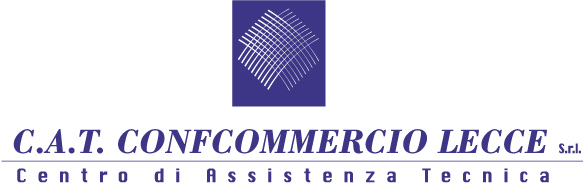 